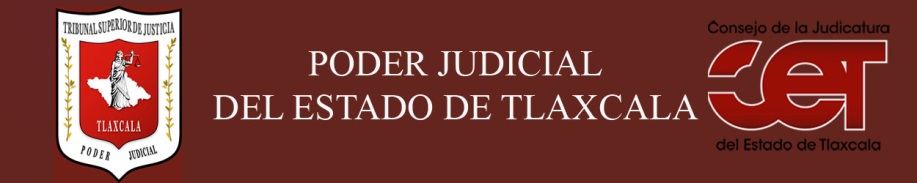 Formato público de Curriculum VitaeI.- DATOS GENERALES:I.- DATOS GENERALES:Nombre:Miguel Ángel Sánchez Hernández Cargo en el Poder Judicial: Facilitador Público Área de Adscripción: Centro Estatal de Justicia Alternativa Fecha de Nacimiento: (cuando se requiera para ejercer el cargo) II.- PREPARACIÓN ACADÉMICA: II.- PREPARACIÓN ACADÉMICA: Último grado de estudios:Licenciatura Institución:Universidad del Valle de Apizaco Periodo:1997-2002Documento: Titulo Título Profesional: Otorgado Cédula: 5745345Estudios Profesionales:Institución: Periodo: Documento: Cédula: III.- EXPERIENCIA LABORAL: a)  tres últimos empleosIII.- EXPERIENCIA LABORAL: a)  tres últimos empleosIII.- EXPERIENCIA LABORAL: a)  tres últimos empleosIII.- EXPERIENCIA LABORAL: a)  tres últimos empleosIII.- EXPERIENCIA LABORAL: a)  tres últimos empleosIII.- EXPERIENCIA LABORAL: a)  tres últimos empleosIII.- EXPERIENCIA LABORAL: a)  tres últimos empleosIII.- EXPERIENCIA LABORAL: a)  tres últimos empleos1Periodo (día/mes/año) a (día/mes/año):Periodo (día/mes/año) a (día/mes/año):Periodo (día/mes/año) a (día/mes/año):16/10/2013 al 12/01/201816/10/2013 al 12/01/201816/10/2013 al 12/01/201816/10/2013 al 12/01/2018Nombre de la Empresa:Nombre de la Empresa:Nombre de la Empresa:Nombre de la Empresa:Secretaría de Desarrollo Social Secretaría de Desarrollo Social Secretaría de Desarrollo Social Secretaría de Desarrollo Social Cargo o puesto desempeñado:Cargo o puesto desempeñado:Cargo o puesto desempeñado:Cargo o puesto desempeñado:Jefe Departamento de Programas Sociales Jefe Departamento de Programas Sociales Jefe Departamento de Programas Sociales Jefe Departamento de Programas Sociales Campo de Experiencia:  Campo de Experiencia:  Campo de Experiencia:  Campo de Experiencia:  Ciencias Sociales Ciencias Sociales Ciencias Sociales Ciencias Sociales 2Periodo (día/mes/año) a (día/mes/año):Periodo (día/mes/año) a (día/mes/año):Periodo (día/mes/año) a (día/mes/año):01/02/2011 al 31/12/201201/02/2011 al 31/12/201201/02/2011 al 31/12/201201/02/2011 al 31/12/2012Nombre de la Empresa:Nombre de la Empresa:Nombre de la Empresa:Nombre de la Empresa:Honorable Congreso del Estado de TlaxcalaHonorable Congreso del Estado de TlaxcalaHonorable Congreso del Estado de TlaxcalaHonorable Congreso del Estado de TlaxcalaCargo o puesto desempeñado:Cargo o puesto desempeñado:Cargo o puesto desempeñado:Cargo o puesto desempeñado:Secretario Técnico de la Comisión de TurismoSecretario Técnico de la Comisión de TurismoSecretario Técnico de la Comisión de TurismoSecretario Técnico de la Comisión de TurismoCampo de Experiencia:  Campo de Experiencia:  Campo de Experiencia:  Campo de Experiencia:  ciencias jurídicas y derechociencias jurídicas y derechociencias jurídicas y derechociencias jurídicas y derechociencias jurídicas y derecho3Periodo (día/mes/año) a (día/mes/año):Periodo (día/mes/año) a (día/mes/año):Periodo (día/mes/año) a (día/mes/año):01/07/2006 al 15/04/200901/07/2006 al 15/04/200901/07/2006 al 15/04/200901/07/2006 al 15/04/2009Nombre de la Empresa:Nombre de la Empresa:Nombre de la Empresa:Nombre de la Empresa:Instituto de Seguridad y Servicios Sociales de los Trabajadores del EstadoInstituto de Seguridad y Servicios Sociales de los Trabajadores del EstadoInstituto de Seguridad y Servicios Sociales de los Trabajadores del EstadoInstituto de Seguridad y Servicios Sociales de los Trabajadores del EstadoCargo o puesto desempeñado:Cargo o puesto desempeñado:Cargo o puesto desempeñado:Cargo o puesto desempeñado:Apoderado legal del ISSSTE Apoderado legal del ISSSTE Apoderado legal del ISSSTE Apoderado legal del ISSSTE Campo de Experiencia:  Campo de Experiencia:  Campo de Experiencia:  Campo de Experiencia:  ciencias jurídicas y derechociencias jurídicas y derechociencias jurídicas y derechociencias jurídicas y derechoIV.- EXPERIENCIA LABORAL: b)Últimos cargos en el Poder Judicial:IV.- EXPERIENCIA LABORAL: b)Últimos cargos en el Poder Judicial:IV.- EXPERIENCIA LABORAL: b)Últimos cargos en el Poder Judicial:IV.- EXPERIENCIA LABORAL: b)Últimos cargos en el Poder Judicial:IV.- EXPERIENCIA LABORAL: b)Últimos cargos en el Poder Judicial:IV.- EXPERIENCIA LABORAL: b)Últimos cargos en el Poder Judicial:IV.- EXPERIENCIA LABORAL: b)Últimos cargos en el Poder Judicial:IV.- EXPERIENCIA LABORAL: b)Últimos cargos en el Poder Judicial:Área de adscripciónÁrea de adscripciónÁrea de adscripciónÁrea de adscripciónPeriodo Periodo 11Jefe de Departamento de Control de Bienes Muebles e Inmuebles Jefe de Departamento de Control de Bienes Muebles e Inmuebles Jefe de Departamento de Control de Bienes Muebles e Inmuebles Jefe de Departamento de Control de Bienes Muebles e Inmuebles 15 de enero de 2018 al 09 de abril del 201815 de enero de 2018 al 09 de abril del 201822Centro Estatal de Justicia AlternativaCentro Estatal de Justicia AlternativaCentro Estatal de Justicia AlternativaCentro Estatal de Justicia Alternativa16 de febrero de 2019 al 03 de julio de 201916 de febrero de 2019 al 03 de julio de 201933V.- INFORMACION COMPLEMENTARIA:Últimos cursos y/o conferencias y/o capacitaciones y/o diplomados, etc. (de al menos cinco cursos)V.- INFORMACION COMPLEMENTARIA:Últimos cursos y/o conferencias y/o capacitaciones y/o diplomados, etc. (de al menos cinco cursos)V.- INFORMACION COMPLEMENTARIA:Últimos cursos y/o conferencias y/o capacitaciones y/o diplomados, etc. (de al menos cinco cursos)V.- INFORMACION COMPLEMENTARIA:Últimos cursos y/o conferencias y/o capacitaciones y/o diplomados, etc. (de al menos cinco cursos)V.- INFORMACION COMPLEMENTARIA:Últimos cursos y/o conferencias y/o capacitaciones y/o diplomados, etc. (de al menos cinco cursos)V.- INFORMACION COMPLEMENTARIA:Últimos cursos y/o conferencias y/o capacitaciones y/o diplomados, etc. (de al menos cinco cursos)V.- INFORMACION COMPLEMENTARIA:Últimos cursos y/o conferencias y/o capacitaciones y/o diplomados, etc. (de al menos cinco cursos)V.- INFORMACION COMPLEMENTARIA:Últimos cursos y/o conferencias y/o capacitaciones y/o diplomados, etc. (de al menos cinco cursos)Nombre del PonenteNombre del PonenteNombre del PonenteInstitución que impartióInstitución que impartióFecha o periodo11Instituto de Transparencia, Acceso a la Información y Protección de Datos PersonalesInstituto de Transparencia, Acceso a la Información y Protección de Datos Personales19 de abril de 2016.22Universidad Nacional Autónoma de México y la Secretaría de Hacienda y Crédito PúblicoUniversidad Nacional Autónoma de México y la Secretaría de Hacienda y Crédito Público201733Consejo Nacional para la DiscriminaciónConsejo Nacional para la Discriminación201644Tesorería de la Federación (SHCP)Tesorería de la Federación (SHCP)201655Secretaria Técnica del Consejo de Coordinación para la Implementación del Sistema de Justicia Penal (SETEC).Secretaria Técnica del Consejo de Coordinación para la Implementación del Sistema de Justicia Penal (SETEC).201566Universidad Nacional Autónoma de México y la Secretaría de Hacienda y Crédito PúblicoUniversidad Nacional Autónoma de México y la Secretaría de Hacienda y Crédito Público201577Diplomado en medios Alternativos de Solución de conflictosDiplomado en medios Alternativos de Solución de conflictos201888Proceso de capacitación para Certificación de facilitadores públicos y privadosProceso de capacitación para Certificación de facilitadores públicos y privados2018VI.- Sanciones Administrativas Definitivas (dos ejercicios anteriores a la fecha):VI.- Sanciones Administrativas Definitivas (dos ejercicios anteriores a la fecha):VI.- Sanciones Administrativas Definitivas (dos ejercicios anteriores a la fecha):VI.- Sanciones Administrativas Definitivas (dos ejercicios anteriores a la fecha):VI.- Sanciones Administrativas Definitivas (dos ejercicios anteriores a la fecha):VI.- Sanciones Administrativas Definitivas (dos ejercicios anteriores a la fecha):VI.- Sanciones Administrativas Definitivas (dos ejercicios anteriores a la fecha):VI.- Sanciones Administrativas Definitivas (dos ejercicios anteriores a la fecha):SiSiNoEjercicioEjercicioEjercicioNota: Las sanciones definitivas se encuentran especificadas en la fracción  XVIII del artículo 63 de la Ley de Transparencia y Acceso a la Información Pública del Estado, publicadas en el sitio web oficial del Poder Judicial, en la sección de Transparencia.Nota: Las sanciones definitivas se encuentran especificadas en la fracción  XVIII del artículo 63 de la Ley de Transparencia y Acceso a la Información Pública del Estado, publicadas en el sitio web oficial del Poder Judicial, en la sección de Transparencia.X201920192019X201820182018VII.- Fecha de actualización de la información proporcionada:VII.- Fecha de actualización de la información proporcionada:Santa Anita Huiloac, Apizaco, Tlaxcala, a 01 de julio de 2019.Santa Anita Huiloac, Apizaco, Tlaxcala, a 01 de julio de 2019.